Appel à projet - Perp'initiatives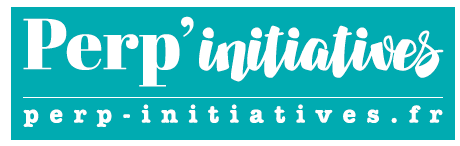 Budget prévisionnelImportant : Pour que votre projet puisse être présenté au jury, il est impératif de fournir un budget détaillé de votre projet
Merci de bien vouloir compléter ce document et de nous le transmettre à l’adresse mail suivante, au plus tard le 8 décembre 2019 : missiondd@mairie-perpignan.comDépensesMontantsAchatsLocationsTransportAutres dépenses (préciser)TOTALRecettesMontantsBourse sollicitéeAutres apports (moyens matériels, mise à disposition d’un local etc…)Autres participations (préciser)TOTAL